	SAMPLE PROJECT MANAGEMENT MEETING MINUTES FORWXYZ SOFTWARE ENGINEERING COMPANYI. MEETING DETAILSProject Manager: Allen SmithSecretary: Steven PageDate: January 6th, 2020Time: 11:00 AM ESTLocation: Northwest Building, Conference Room BStreet Address: 9000 S.W. Main StreetCity: Jacksonville          State: Florida             Zip: 00001-2211URL or Dial-In Number: 1-888-555-3838 (only available for out-of-state staffers).II. ROLL CALL.Roll call initiated – Secretary Page – 11:05 AMThe following persons were in attendance:Allen Smith (Project Manager)Manuel Gonzalez (CFO)John Roberts (COO)Steven Page (Secretary)Rebecca MannDoug H. RichardsonFred GrantJeffrey QuillStephanie RestrepoCarlos Alvarez (rep. OP Financial)Chad B. Yankee (rep. Nice Banking Solutions)The following persons were absent:Dan SmithMichael PeckQuorum confirmed with eleven (11) attendees – Secretary Page – 11:08 AMIII. CALL TO ORDER.Call to Order – Secretary Page – 11:10 AMPrevious Meetings Minutes Distributed – Secretary Page – 11:15 AMDistribution of prior meeting minutes; last project meeting transpired on November 6, 2019. The minutes were approved unanimously by all the attendees.Meeting Agenda Distribution – Secretary Page – 11:25 AMA meeting agenda was distributed to all attendees of the meeting. After giving attendees five (5) minutes to review, a vote of the meeting agenda was held.At 11:32 AM, the agenda was approved with unanimous votes. No major motions to change, amend, or otherwise alter the agenda occurred.IV. OLD BUSINESS. Project Development from November to January – Allen Smith – 11:35 AMThe project—a roll-out of a new website that manages an individual’s financial securities—was discussed. Updates were provided by the individuals tasked with creating the website and all its features. A few notable issues that arose were:Breadcrumb titles were missing on each of the website’s pages;There were several faulty links in URLs that redirect users to trading applications;Financial tickers varied depending on the browser being used. V. NEW BUSINESS.Upcoming Project Development from January onward – Allen Smith – 12:15 PMMr. Smith underscored the importance of clearing all issues before the website was made available to the public. He issued a tentative date for roll-out to the public: March 25th, 2020. The priorities Mr. Smith included in his demands were functioning links, in-sync tickers, among several other intuitive features. He will send an email regarding the priorities to each employee’s address. VI. SPECIAL CONSIDERATIONS.Input from Investors – Reps from OP Financial and Nice Banking Solutions – 12:45 PMBoth representatives, representing the primary two investors, added their notes on the development of the new website. They expressed praise on the direction the engineers were taking. Both reps urged the roll-out date to be on time due to time demands from their monetary funders. Approval of Meeting Minutes – Secretary Page – 1:05 PMMeeting Adjourned – Secretary Page – 1:15 PM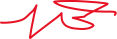 Submitted by: ________________________           Print Name: Allen Smith         Approved by: ________________________            Print Name: Steven Page             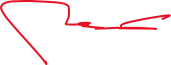 